Mannschaftsmeldebogen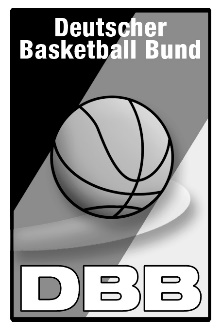 Wettbewerb	 Meisterschaft	 Bestenspiele	 Jugend	 U 20/U19     	 Damen	 Damen	 weibl.	 U 18/U17	 Herren	 Herren	 männl.	 U 16/U15                                                                                                                 	 U 14/U13Verein:	                                                                     	 U 12/U11Landesverband:	      Spielklasse:	 BL    RL    OL    LL    BeL   KL    andere Bezeichnung oder SpielklasseMannschaft:	 I    II    III    IV    V    VI    VII    VIII    IX    XLfd. NrName, VornameName, VornameName, VornameName, VornameGeburtsdatumGeburtsdatumEndzifferteilnahme-berechtigt abteilnahme-berechtigt abA/E/FA/E/F1234501     ,           ,           ,           ,        .  .    .  .    .  .    .  .  02     ,           ,           ,           ,        .  .    .  .    .  .    .  .  03     ,           ,           ,           ,        .  .    .  .    .  .    .  .  04     ,           ,           ,           ,        .  .    .  .    .  .    .  .  05     ,           ,           ,           ,        .  .    .  .    .  .    .  .  06     ,           ,           ,           ,        .  .    .  .    .  .    .  .  07     ,           ,           ,           ,        .  .    .  .    .  .    .  .  08     ,           ,           ,           ,        .  .    .  .    .  .    .  .  09     ,           ,           ,           ,        .  .    .  .    .  .    .  .  10     ,           ,           ,           ,        .  .    .  .    .  .    .  .  11     ,           ,           ,           ,        .  .    .  .    .  .    .  .  12     ,           ,           ,           ,        .  .    .  .    .  .    .  .  13     ,           ,           ,           ,        .  .    .  .    .  .    .  .  14     ,           ,           ,           ,        .  .    .  .    .  .    .  .  15     ,           ,           ,           ,        .  .    .  .    .  .    .  .  16     ,           ,           ,           ,        .  .    .  .    .  .    .  .  17     ,           ,           ,           ,        .  .    .  .    .  .    .  .  18     ,           ,           ,           ,        .  .    .  .    .  .    .  .  19     ,           ,           ,           ,        .  .    .  .    .  .    .  .  20     ,           ,           ,           ,        .  .    .  .    .  .    .  .  21     ,           ,           ,           ,        .  .    .  .    .  .    .  .  22     ,           ,           ,           ,        .  .    .  .    .  .    .  .  23     ,           ,           ,           ,        .  .    .  .    .  .    .  .  Änderung:Änderung:DatumLfd. Nr.Offizielle Vereinsanschrift:Name:      Vorname:      Straße:      PLZ:         Wohnort:      Tel.:      /     / (P)        /      (D)Fax:      /     / (P)        /      (D)Email:           ,       (Ort / Datum) Eigenhändige Unterschrift des Abteilungsleiters oder des Vertreters im AmtOffizielle Vereinsanschrift:Name:      Vorname:      Straße:      PLZ:         Wohnort:      Tel.:      /     / (P)        /      (D)Fax:      /     / (P)        /      (D)Email:           ,       (Ort / Datum) Eigenhändige Unterschrift des Abteilungsleiters oder des Vertreters im AmtAchtung!Dieser Bogen muss in Druckschrift mit schwarzem Kugelschreiber ausgefüllt werden.Achtung!Dieser Bogen muss in Druckschrift mit schwarzem Kugelschreiber ausgefüllt werden.Achtung!Dieser Bogen muss in Druckschrift mit schwarzem Kugelschreiber ausgefüllt werden.Achtung!Dieser Bogen muss in Druckschrift mit schwarzem Kugelschreiber ausgefüllt werden.Achtung!Dieser Bogen muss in Druckschrift mit schwarzem Kugelschreiber ausgefüllt werden.Achtung!Dieser Bogen muss in Druckschrift mit schwarzem Kugelschreiber ausgefüllt werden.Achtung!Dieser Bogen muss in Druckschrift mit schwarzem Kugelschreiber ausgefüllt werden.Achtung!Dieser Bogen muss in Druckschrift mit schwarzem Kugelschreiber ausgefüllt werden.Achtung!Dieser Bogen muss in Druckschrift mit schwarzem Kugelschreiber ausgefüllt werden.Achtung!Dieser Bogen muss in Druckschrift mit schwarzem Kugelschreiber ausgefüllt werden.Achtung!Dieser Bogen muss in Druckschrift mit schwarzem Kugelschreiber ausgefüllt werden.1. Änderung1. Änderung  .  .  Offizielle Vereinsanschrift:Name:      Vorname:      Straße:      PLZ:         Wohnort:      Tel.:      /     / (P)        /      (D)Fax:      /     / (P)        /      (D)Email:           ,       (Ort / Datum) Eigenhändige Unterschrift des Abteilungsleiters oder des Vertreters im AmtOffizielle Vereinsanschrift:Name:      Vorname:      Straße:      PLZ:         Wohnort:      Tel.:      /     / (P)        /      (D)Fax:      /     / (P)        /      (D)Email:           ,       (Ort / Datum) Eigenhändige Unterschrift des Abteilungsleiters oder des Vertreters im AmtAchtung!Dieser Bogen muss in Druckschrift mit schwarzem Kugelschreiber ausgefüllt werden.Achtung!Dieser Bogen muss in Druckschrift mit schwarzem Kugelschreiber ausgefüllt werden.Achtung!Dieser Bogen muss in Druckschrift mit schwarzem Kugelschreiber ausgefüllt werden.Achtung!Dieser Bogen muss in Druckschrift mit schwarzem Kugelschreiber ausgefüllt werden.Achtung!Dieser Bogen muss in Druckschrift mit schwarzem Kugelschreiber ausgefüllt werden.Achtung!Dieser Bogen muss in Druckschrift mit schwarzem Kugelschreiber ausgefüllt werden.Achtung!Dieser Bogen muss in Druckschrift mit schwarzem Kugelschreiber ausgefüllt werden.Achtung!Dieser Bogen muss in Druckschrift mit schwarzem Kugelschreiber ausgefüllt werden.Achtung!Dieser Bogen muss in Druckschrift mit schwarzem Kugelschreiber ausgefüllt werden.Achtung!Dieser Bogen muss in Druckschrift mit schwarzem Kugelschreiber ausgefüllt werden.Achtung!Dieser Bogen muss in Druckschrift mit schwarzem Kugelschreiber ausgefüllt werden.2. Änderung2. Änderung  .  .  Offizielle Vereinsanschrift:Name:      Vorname:      Straße:      PLZ:         Wohnort:      Tel.:      /     / (P)        /      (D)Fax:      /     / (P)        /      (D)Email:           ,       (Ort / Datum) Eigenhändige Unterschrift des Abteilungsleiters oder des Vertreters im AmtOffizielle Vereinsanschrift:Name:      Vorname:      Straße:      PLZ:         Wohnort:      Tel.:      /     / (P)        /      (D)Fax:      /     / (P)        /      (D)Email:           ,       (Ort / Datum) Eigenhändige Unterschrift des Abteilungsleiters oder des Vertreters im AmtAchtung!Dieser Bogen muss in Druckschrift mit schwarzem Kugelschreiber ausgefüllt werden.Achtung!Dieser Bogen muss in Druckschrift mit schwarzem Kugelschreiber ausgefüllt werden.Achtung!Dieser Bogen muss in Druckschrift mit schwarzem Kugelschreiber ausgefüllt werden.Achtung!Dieser Bogen muss in Druckschrift mit schwarzem Kugelschreiber ausgefüllt werden.Achtung!Dieser Bogen muss in Druckschrift mit schwarzem Kugelschreiber ausgefüllt werden.Achtung!Dieser Bogen muss in Druckschrift mit schwarzem Kugelschreiber ausgefüllt werden.Achtung!Dieser Bogen muss in Druckschrift mit schwarzem Kugelschreiber ausgefüllt werden.Achtung!Dieser Bogen muss in Druckschrift mit schwarzem Kugelschreiber ausgefüllt werden.Achtung!Dieser Bogen muss in Druckschrift mit schwarzem Kugelschreiber ausgefüllt werden.Achtung!Dieser Bogen muss in Druckschrift mit schwarzem Kugelschreiber ausgefüllt werden.Achtung!Dieser Bogen muss in Druckschrift mit schwarzem Kugelschreiber ausgefüllt werden.3. Änderung3. Änderung  .  .  Offizielle Vereinsanschrift:Name:      Vorname:      Straße:      PLZ:         Wohnort:      Tel.:      /     / (P)        /      (D)Fax:      /     / (P)        /      (D)Email:           ,       (Ort / Datum) Eigenhändige Unterschrift des Abteilungsleiters oder des Vertreters im AmtOffizielle Vereinsanschrift:Name:      Vorname:      Straße:      PLZ:         Wohnort:      Tel.:      /     / (P)        /      (D)Fax:      /     / (P)        /      (D)Email:           ,       (Ort / Datum) Eigenhändige Unterschrift des Abteilungsleiters oder des Vertreters im AmtAchtung!Dieser Bogen muss in Druckschrift mit schwarzem Kugelschreiber ausgefüllt werden.Achtung!Dieser Bogen muss in Druckschrift mit schwarzem Kugelschreiber ausgefüllt werden.Achtung!Dieser Bogen muss in Druckschrift mit schwarzem Kugelschreiber ausgefüllt werden.Achtung!Dieser Bogen muss in Druckschrift mit schwarzem Kugelschreiber ausgefüllt werden.Achtung!Dieser Bogen muss in Druckschrift mit schwarzem Kugelschreiber ausgefüllt werden.Achtung!Dieser Bogen muss in Druckschrift mit schwarzem Kugelschreiber ausgefüllt werden.Achtung!Dieser Bogen muss in Druckschrift mit schwarzem Kugelschreiber ausgefüllt werden.Achtung!Dieser Bogen muss in Druckschrift mit schwarzem Kugelschreiber ausgefüllt werden.Achtung!Dieser Bogen muss in Druckschrift mit schwarzem Kugelschreiber ausgefüllt werden.Achtung!Dieser Bogen muss in Druckschrift mit schwarzem Kugelschreiber ausgefüllt werden.Achtung!Dieser Bogen muss in Druckschrift mit schwarzem Kugelschreiber ausgefüllt werden.4. Änderung4. Änderung  .  .  Offizielle Vereinsanschrift:Name:      Vorname:      Straße:      PLZ:         Wohnort:      Tel.:      /     / (P)        /      (D)Fax:      /     / (P)        /      (D)Email:           ,       (Ort / Datum) Eigenhändige Unterschrift des Abteilungsleiters oder des Vertreters im AmtOffizielle Vereinsanschrift:Name:      Vorname:      Straße:      PLZ:         Wohnort:      Tel.:      /     / (P)        /      (D)Fax:      /     / (P)        /      (D)Email:           ,       (Ort / Datum) Eigenhändige Unterschrift des Abteilungsleiters oder des Vertreters im AmtAchtung!Dieser Bogen muss in Druckschrift mit schwarzem Kugelschreiber ausgefüllt werden.Achtung!Dieser Bogen muss in Druckschrift mit schwarzem Kugelschreiber ausgefüllt werden.Achtung!Dieser Bogen muss in Druckschrift mit schwarzem Kugelschreiber ausgefüllt werden.Achtung!Dieser Bogen muss in Druckschrift mit schwarzem Kugelschreiber ausgefüllt werden.Achtung!Dieser Bogen muss in Druckschrift mit schwarzem Kugelschreiber ausgefüllt werden.Achtung!Dieser Bogen muss in Druckschrift mit schwarzem Kugelschreiber ausgefüllt werden.Achtung!Dieser Bogen muss in Druckschrift mit schwarzem Kugelschreiber ausgefüllt werden.Achtung!Dieser Bogen muss in Druckschrift mit schwarzem Kugelschreiber ausgefüllt werden.Achtung!Dieser Bogen muss in Druckschrift mit schwarzem Kugelschreiber ausgefüllt werden.Achtung!Dieser Bogen muss in Druckschrift mit schwarzem Kugelschreiber ausgefüllt werden.Achtung!Dieser Bogen muss in Druckschrift mit schwarzem Kugelschreiber ausgefüllt werden.5. Änderung5. Änderung  .  .  Offizielle Vereinsanschrift:Name:      Vorname:      Straße:      PLZ:         Wohnort:      Tel.:      /     / (P)        /      (D)Fax:      /     / (P)        /      (D)Email:           ,       (Ort / Datum) Eigenhändige Unterschrift des Abteilungsleiters oder des Vertreters im AmtOffizielle Vereinsanschrift:Name:      Vorname:      Straße:      PLZ:         Wohnort:      Tel.:      /     / (P)        /      (D)Fax:      /     / (P)        /      (D)Email:           ,       (Ort / Datum) Eigenhändige Unterschrift des Abteilungsleiters oder des Vertreters im AmtAchtung!Dieser Bogen muss in Druckschrift mit schwarzem Kugelschreiber ausgefüllt werden.Achtung!Dieser Bogen muss in Druckschrift mit schwarzem Kugelschreiber ausgefüllt werden.Achtung!Dieser Bogen muss in Druckschrift mit schwarzem Kugelschreiber ausgefüllt werden.Achtung!Dieser Bogen muss in Druckschrift mit schwarzem Kugelschreiber ausgefüllt werden.Achtung!Dieser Bogen muss in Druckschrift mit schwarzem Kugelschreiber ausgefüllt werden.Achtung!Dieser Bogen muss in Druckschrift mit schwarzem Kugelschreiber ausgefüllt werden.Achtung!Dieser Bogen muss in Druckschrift mit schwarzem Kugelschreiber ausgefüllt werden.Achtung!Dieser Bogen muss in Druckschrift mit schwarzem Kugelschreiber ausgefüllt werden.Achtung!Dieser Bogen muss in Druckschrift mit schwarzem Kugelschreiber ausgefüllt werden.Achtung!Dieser Bogen muss in Druckschrift mit schwarzem Kugelschreiber ausgefüllt werden.Achtung!Dieser Bogen muss in Druckschrift mit schwarzem Kugelschreiber ausgefüllt werden.6. Änderung6. Änderung  .  .  Offizielle Vereinsanschrift:Name:      Vorname:      Straße:      PLZ:         Wohnort:      Tel.:      /     / (P)        /      (D)Fax:      /     / (P)        /      (D)Email:           ,       (Ort / Datum) Eigenhändige Unterschrift des Abteilungsleiters oder des Vertreters im AmtOffizielle Vereinsanschrift:Name:      Vorname:      Straße:      PLZ:         Wohnort:      Tel.:      /     / (P)        /      (D)Fax:      /     / (P)        /      (D)Email:           ,       (Ort / Datum) Eigenhändige Unterschrift des Abteilungsleiters oder des Vertreters im AmtAchtung!Dieser Bogen muss in Druckschrift mit schwarzem Kugelschreiber ausgefüllt werden.Achtung!Dieser Bogen muss in Druckschrift mit schwarzem Kugelschreiber ausgefüllt werden.Achtung!Dieser Bogen muss in Druckschrift mit schwarzem Kugelschreiber ausgefüllt werden.Achtung!Dieser Bogen muss in Druckschrift mit schwarzem Kugelschreiber ausgefüllt werden.Achtung!Dieser Bogen muss in Druckschrift mit schwarzem Kugelschreiber ausgefüllt werden.Achtung!Dieser Bogen muss in Druckschrift mit schwarzem Kugelschreiber ausgefüllt werden.Achtung!Dieser Bogen muss in Druckschrift mit schwarzem Kugelschreiber ausgefüllt werden.Achtung!Dieser Bogen muss in Druckschrift mit schwarzem Kugelschreiber ausgefüllt werden.Achtung!Dieser Bogen muss in Druckschrift mit schwarzem Kugelschreiber ausgefüllt werden.Achtung!Dieser Bogen muss in Druckschrift mit schwarzem Kugelschreiber ausgefüllt werden.Achtung!Dieser Bogen muss in Druckschrift mit schwarzem Kugelschreiber ausgefüllt werden.7. Änderung7. Änderung  .  .  Offizielle Vereinsanschrift:Name:      Vorname:      Straße:      PLZ:         Wohnort:      Tel.:      /     / (P)        /      (D)Fax:      /     / (P)        /      (D)Email:           ,       (Ort / Datum) Eigenhändige Unterschrift des Abteilungsleiters oder des Vertreters im AmtOffizielle Vereinsanschrift:Name:      Vorname:      Straße:      PLZ:         Wohnort:      Tel.:      /     / (P)        /      (D)Fax:      /     / (P)        /      (D)Email:           ,       (Ort / Datum) Eigenhändige Unterschrift des Abteilungsleiters oder des Vertreters im AmtNachmeldung:Nachmeldung:Nachmeldung:DatumDatumLfd. Nr. von - bisLfd. Nr. von - bisLfd. Nr. von - bisLfd. Nr. von - bisLfd. Nr. von - bisLfd. Nr. von - bis8. Änderung8. Änderung  .  .  Offizielle Vereinsanschrift:Name:      Vorname:      Straße:      PLZ:         Wohnort:      Tel.:      /     / (P)        /      (D)Fax:      /     / (P)        /      (D)Email:           ,       (Ort / Datum) Eigenhändige Unterschrift des Abteilungsleiters oder des Vertreters im AmtOffizielle Vereinsanschrift:Name:      Vorname:      Straße:      PLZ:         Wohnort:      Tel.:      /     / (P)        /      (D)Fax:      /     / (P)        /      (D)Email:           ,       (Ort / Datum) Eigenhändige Unterschrift des Abteilungsleiters oder des Vertreters im Amt1. Nachmeldung:1. Nachmeldung:1. Nachmeldung:  .  .    .  .      -        -        -        -        -        -    9. Änderung9. Änderung  .  .  Offizielle Vereinsanschrift:Name:      Vorname:      Straße:      PLZ:         Wohnort:      Tel.:      /     / (P)        /      (D)Fax:      /     / (P)        /      (D)Email:           ,       (Ort / Datum) Eigenhändige Unterschrift des Abteilungsleiters oder des Vertreters im AmtOffizielle Vereinsanschrift:Name:      Vorname:      Straße:      PLZ:         Wohnort:      Tel.:      /     / (P)        /      (D)Fax:      /     / (P)        /      (D)Email:           ,       (Ort / Datum) Eigenhändige Unterschrift des Abteilungsleiters oder des Vertreters im Amt2. Nachmeldung:2. Nachmeldung:2. Nachmeldung:  .  .    .  .      -        -        -        -        -        -    10. Änderung10. Änderung  .  .  Offizielle Vereinsanschrift:Name:      Vorname:      Straße:      PLZ:         Wohnort:      Tel.:      /     / (P)        /      (D)Fax:      /     / (P)        /      (D)Email:           ,       (Ort / Datum) Eigenhändige Unterschrift des Abteilungsleiters oder des Vertreters im AmtOffizielle Vereinsanschrift:Name:      Vorname:      Straße:      PLZ:         Wohnort:      Tel.:      /     / (P)        /      (D)Fax:      /     / (P)        /      (D)Email:           ,       (Ort / Datum) Eigenhändige Unterschrift des Abteilungsleiters oder des Vertreters im Amt3. Nachmeldung:3. Nachmeldung:3. Nachmeldung:  .  .    .  .      -        -        -        -        -        -    Eingangsstempel des VerbandesEingangsstempel des VerbandesEingangsstempel des VerbandesEingangsstempel des VerbandesOffizielle Vereinsanschrift:Name:      Vorname:      Straße:      PLZ:         Wohnort:      Tel.:      /     / (P)        /      (D)Fax:      /     / (P)        /      (D)Email:           ,       (Ort / Datum) Eigenhändige Unterschrift des Abteilungsleiters oder des Vertreters im AmtOffizielle Vereinsanschrift:Name:      Vorname:      Straße:      PLZ:         Wohnort:      Tel.:      /     / (P)        /      (D)Fax:      /     / (P)        /      (D)Email:           ,       (Ort / Datum) Eigenhändige Unterschrift des Abteilungsleiters oder des Vertreters im Amt4. Nachmeldung:4. Nachmeldung:4. Nachmeldung:  .  .    .  .      -        -        -        -        -        -    Eingangsstempel des VerbandesEingangsstempel des VerbandesEingangsstempel des VerbandesEingangsstempel des VerbandesOffizielle Vereinsanschrift:Name:      Vorname:      Straße:      PLZ:         Wohnort:      Tel.:      /     / (P)        /      (D)Fax:      /     / (P)        /      (D)Email:           ,       (Ort / Datum) Eigenhändige Unterschrift des Abteilungsleiters oder des Vertreters im AmtOffizielle Vereinsanschrift:Name:      Vorname:      Straße:      PLZ:         Wohnort:      Tel.:      /     / (P)        /      (D)Fax:      /     / (P)        /      (D)Email:           ,       (Ort / Datum) Eigenhändige Unterschrift des Abteilungsleiters oder des Vertreters im Amt5. Nachmeldung:5. Nachmeldung:5. Nachmeldung:  .  .    .  .      -        -        -        -        -        -    Eingangsstempel des VerbandesEingangsstempel des VerbandesEingangsstempel des VerbandesEingangsstempel des VerbandesOffizielle Vereinsanschrift:Name:      Vorname:      Straße:      PLZ:         Wohnort:      Tel.:      /     / (P)        /      (D)Fax:      /     / (P)        /      (D)Email:           ,       (Ort / Datum) Eigenhändige Unterschrift des Abteilungsleiters oder des Vertreters im AmtOffizielle Vereinsanschrift:Name:      Vorname:      Straße:      PLZ:         Wohnort:      Tel.:      /     / (P)        /      (D)Fax:      /     / (P)        /      (D)Email:           ,       (Ort / Datum) Eigenhändige Unterschrift des Abteilungsleiters oder des Vertreters im Amt6. Nachmeldung:6. Nachmeldung:6. Nachmeldung:  .  .    .  .      -        -        -        -        -        -    Eingangsstempel des VerbandesEingangsstempel des VerbandesEingangsstempel des VerbandesEingangsstempel des VerbandesOffizielle Vereinsanschrift:Name:      Vorname:      Straße:      PLZ:         Wohnort:      Tel.:      /     / (P)        /      (D)Fax:      /     / (P)        /      (D)Email:           ,       (Ort / Datum) Eigenhändige Unterschrift des Abteilungsleiters oder des Vertreters im AmtOffizielle Vereinsanschrift:Name:      Vorname:      Straße:      PLZ:         Wohnort:      Tel.:      /     / (P)        /      (D)Fax:      /     / (P)        /      (D)Email:           ,       (Ort / Datum) Eigenhändige Unterschrift des Abteilungsleiters oder des Vertreters im Amt7. Nachmeldung:7. Nachmeldung:7. Nachmeldung:  .  .    .  .      -        -        -        -        -        -    Eingangsstempel des VerbandesEingangsstempel des VerbandesEingangsstempel des VerbandesEingangsstempel des VerbandesOffizielle Vereinsanschrift:Name:      Vorname:      Straße:      PLZ:         Wohnort:      Tel.:      /     / (P)        /      (D)Fax:      /     / (P)        /      (D)Email:           ,       (Ort / Datum) Eigenhändige Unterschrift des Abteilungsleiters oder des Vertreters im AmtOffizielle Vereinsanschrift:Name:      Vorname:      Straße:      PLZ:         Wohnort:      Tel.:      /     / (P)        /      (D)Fax:      /     / (P)        /      (D)Email:           ,       (Ort / Datum) Eigenhändige Unterschrift des Abteilungsleiters oder des Vertreters im Amt8. Nachmeldung:8. Nachmeldung:8. Nachmeldung:  .  .    .  .      -        -        -        -        -        -    Eingangsstempel des VerbandesEingangsstempel des VerbandesEingangsstempel des VerbandesEingangsstempel des VerbandesOffizielle Vereinsanschrift:Name:      Vorname:      Straße:      PLZ:         Wohnort:      Tel.:      /     / (P)        /      (D)Fax:      /     / (P)        /      (D)Email:           ,       (Ort / Datum) Eigenhändige Unterschrift des Abteilungsleiters oder des Vertreters im AmtOffizielle Vereinsanschrift:Name:      Vorname:      Straße:      PLZ:         Wohnort:      Tel.:      /     / (P)        /      (D)Fax:      /     / (P)        /      (D)Email:           ,       (Ort / Datum) Eigenhändige Unterschrift des Abteilungsleiters oder des Vertreters im Amt9. Nachmeldung:9. Nachmeldung:9. Nachmeldung:  .  .    .  .      -        -        -        -        -        -    Eingangsstempel des VerbandesEingangsstempel des VerbandesEingangsstempel des VerbandesEingangsstempel des VerbandesOffizielle Vereinsanschrift:Name:      Vorname:      Straße:      PLZ:         Wohnort:      Tel.:      /     / (P)        /      (D)Fax:      /     / (P)        /      (D)Email:           ,       (Ort / Datum) Eigenhändige Unterschrift des Abteilungsleiters oder des Vertreters im AmtOffizielle Vereinsanschrift:Name:      Vorname:      Straße:      PLZ:         Wohnort:      Tel.:      /     / (P)        /      (D)Fax:      /     / (P)        /      (D)Email:           ,       (Ort / Datum) Eigenhändige Unterschrift des Abteilungsleiters oder des Vertreters im Amt10. Nachmeldung:10. Nachmeldung:10. Nachmeldung:  .  .    .  .      -        -        -        -        -        -    